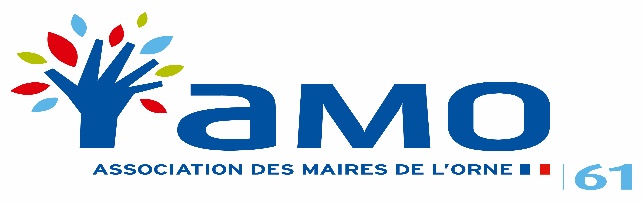 QUESTIONNAIRE DE SATISFACTIONSITE INTERNET AMODans un souci d’amélioration de la qualité des services de l’AMO, nous menons une enquête de satisfaction auprès de nos adhérents concernant notre site internet.Nous vous remercions de prendre un court moment pour répondre à ce questionnaire. Vous pouvez le déposer à l’AMO ou l’envoyer par courrier 27 Boulevard de Strasbourg 61017 ALENCON Cedex, ou par mail à amo@o61.fr.1/ CONNAISSEZ-VOUS NOTRE SITE INTERNET AMO ?OUI					      NON (merci de nous retourner, tout de même, le questionnaire)2/ A QUELLE FREQUENCE CONSULTEZ-VOUS NOTRE SITE ?	Une fois par semaine				 Une fois par mois		         Occasionnellement	Autre (veuillez préciser) :……………………………………………………………………...3/ QUEL TYPE D’INFORMATIONS RECHERCHEZ-VOUS ?(faire un classement : 1 = en priorité)		Activités de l’association					   Informations juridiques		Actualités des collectivités					   Informations sur la formation4/ QU’AIMERIEZ-VOUS RETROUVER SUR NOTRE SITE ? (Plusieurs réponses possibles)	     Des informations sur les activités de l’AMO		     De la documentation sur les thèmes intéressant les collectivités territoriales (urbanisme, état-civil, cimetière, etc…)	     Des informations concernant les formations destinées aux élus	     Des informations concernant le statut des élus	      Autre (veuillez préciser) :5/ AVEZ-VOUS DES SUGGESTIONS A FAIRE SUR LE SITE INTERNET DE L’AMO ?…………………………………………………………………………………………………...........................................................................................................................................................................................................................................................................................................................................................................................................................................................................................................................................................................................................................................................................................................................................................................................................................................................................................................................................................................................................................................................................................................................................................................................................................................AFIN DE CLOTURER CE QUESTIONNAIRE, MERCI DE BIEN VOULOIR NOUS INDIQUER LE NOM DE VOTRE COLLECTIVITE ET VOTRE FONCTIONCollectivité Fonction Merci d’avoir participé à ce questionnaire. Votre avis nous est précieux.